Извещение № 23000009270000000191ОпубликованоВерсия 1. Актуальная, от 26.07.2024Дата создания26.07.2024 14:25 (МСК)Дата публикации26.07.2024 14:25 (МСК)Дата изменения26.07.2024 14:25 (МСК)Основные сведения об извещенииВид торговАренда и продажа земельных участков Земельный кодекс РФ Форма проведенияСообщение о предоставлении (реализации)Наименование процедурыИнформирование населения о предстоящем предоставлении в аренду земельных участковОрганизатор торговКод организации2300000927ОКФС14Публично-правовое образованиеПолное наименованиеУПРАВЛЕНИЕ ИМУЩЕСТВЕННО-ХОЗЯЙСТВЕННОГО КОМПЛЕКСА АДМИНИСТРАЦИИ КОТЛАССКОГО МУНИЦИПАЛЬНОГО ОКРУГА АРХАНГЕЛЬСКОЙ ОБЛАСТИСокращенное наименованиеУИХК АДМИНИСТРАЦИИ КОТЛАССКОГО МУНИЦИПАЛЬНОГО ОКРУГА АРХАНГЕЛЬСКОЙ ОБЛАСТИИНН2904032049КПП290401001ОГРН1222900007010Юридический адрес165320, Архангельская область, М.О. КОТЛАССКИЙ, РП ШИПИЦЫНО, УЛ СОВЕТСКАЯ, ЗД. 53Фактический/почтовый адресобл Архангельская, г.о. Котлас, г Котлас, пл Советов, дом 9Контактное лицоПроскуряков Василий ПетровичТелефон78183721203Адрес электронной почтыuihkkotreg@yandex.ruСведения о правообладателе/инициаторе торговОрганизатор торгов является правообладателем имуществаКод организации2300000927ОКФС14Публично-правовое образованиеПолное наименованиеУПРАВЛЕНИЕ ИМУЩЕСТВЕННО-ХОЗЯЙСТВЕННОГО КОМПЛЕКСА АДМИНИСТРАЦИИ КОТЛАССКОГО МУНИЦИПАЛЬНОГО ОКРУГА АРХАНГЕЛЬСКОЙ ОБЛАСТИИНН2904032049КПП290401001ОГРН1222900007010Юридический адрес165320, Архангельская область, М.О. КОТЛАССКИЙ, РП ШИПИЦЫНО, УЛ СОВЕТСКАЯ, ЗД. 53Фактический/почтовый адресобл Архангельская, г.о. Котлас, г Котлас, пл Советов, дом 9Информация о лотахСВЕРНУТЬ ВСЕ ЛОТЫЛот 1Открыть карточку лотаОпубликованПраво на заключение договора аренды земельного участка, расположенного по адресу: Российская Федерация, Архангельская область, Котласский муниципальный округ, д. Забелинская, улица Заречная, примыкает к юго-восточной границе земельного участка с кадастровым номером 29:07:092501:404Основная информацияПредмет торгов (наименование лота)Право на заключение договора аренды земельного участка, расположенного по адресу: Российская Федерация, Архангельская область, Котласский муниципальный округ, д. Забелинская, улица Заречная, примыкает к юго-восточной границе земельного участка с кадастровым номером 29:07:092501:404Информация о праве граждан или крестьянских (фермерских) хозяйств, заинтересованных в предоставлении земельного участка, подавать заявления о намерении участвовать в аукционе по продаже земельного участка или аукционе на право заключения договора аренды земельного участкаОписание лотаЗемельный участок, расположенный по адресу: Российская Федерация, Архангельская область, Котласский муниципальный округ, д. Забелинская, улица Заречная, примыкает к юго-восточной границе земельного участка с кадастровым номером 29:07:092501:404Субъект местонахождения имуществаАрхангельская областьМестонахождение имуществаобл Архангельская, м.о. Котласский, д Забелинская улица Заречная, примыкает к юго-восточной границе земельного участка с кадастровым номером 29:07:092501:404Категория объектаЗемельные участки (не образованы)Форма собственностиГосударственная собственность (неразграниченная)Реквизиты решения об утверждении проекта межевания территорииОтсутствуют Цель предоставления земельного участкадля ведения личного подсобного хозяйства (приусадебный земельный участок) Вид договораДоговор аренды Адрес сайта в информационно-телекоммуникационной сети "Интернет", на котором размещен утвержденный проект межевания территорииОтсутствует Адрес и время приема граждан для ознакомления со схемой расположения земельного участка, в соответствии с которой предстоит образовать земельный участок, если данная схема представлена на бумажном носителеОзнакомиться со схемой расположения земельного участка можно в отделе по земельным ресурсам и землеустройству Управления имущественно-хозяйственного комплекса администрации Котласского муниципального округа Архангельской области по адресу: Архангельская область, г. Котлас, пл. Советов, д.9, каб.17 в среду с 8.30 до 17.00, перерыв на обед с 12.30 до 13.30, в четверг с 8.30 до 12.30. ХарактеристикиВид разрешённого использования земельного участкаДля ведения личного подсобного хозяйства (приусадебный земельный участок) Назначение земельного участкаЗемли населенных пунктов Площадь земельного участка в соответствии с проектом межевания территории или со схемой расположения1 500 м2Условный номер земельного участка- Изображения лота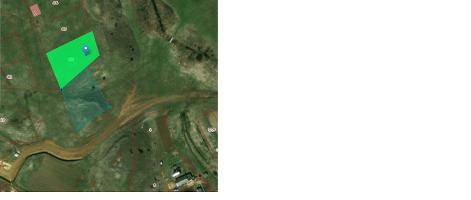 Документы лотаСхема расположения .docx199.78 Кб26.07.2024Схема расположения земельного участкаУсловия проведения процедурыДата и время начала приема заявлений26.07.2024 15:30 (МСК)Дата и время окончания приема заявлений25.08.2024 00:00 (МСК)Адрес и способ подачи заявленийЗаявления можно подать лично в отдел по земельным ресурсам и землеустройству Управления имущественно-хозяйственного комплекса администрации Котласского муниципального округа Архангельской области по адресу: Архангельская область, г. Котлас, пл. Советов, д.9, каб.17. Документы извещенияинформационное сообщение.docx20.55 Кб26.07.2024Иное